Na temelju članka 7. Odluke o osnivanju i načinu rada radnih tijela Općinskog vijeća Općine Matulji (˝Službene novine Primorsko goranske županije˝, broj 38/09) sazivam 4. sjednicu Odbora za prostorno  planiranje i uređenje koja će se održati dana 19. veljače 2018. (ponedjeljak) u 19:00 sati u uredu zamjenika Općinskog načelnika Općine Matulji, Trg M.Tita 11, Matulji.Za sjednicu predlažem sljedeći:DNEVNI REDPlan gospodarenja otpadom Općine Matulji za razdoblje 2017. – 2022.  godine						Predsjednik Odbora za prostorno planiranje i uređenje						Sandro Pecman, v.r.Dostaviti:1. članovima Odbora za prostorno planiranje i uređenje, ovdje2. Predsjedniku Općinskog vijeća Darjanu Bukoviću, ovdje3. Općinskom načelniku Mariu Ćikoviću, ovdje4. Zamjenicima Općinskog načelnika Eni Šebalj i Bruno Frlan, ovdje5. Pismohrana, ovdje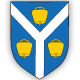 OPĆINA MATULJIOPĆINSKO VIJEĆEOPĆINA MATULJIOPĆINSKO VIJEĆEKLASA:   021-05/18-01/0001 URBROJ: 2156/04-01-3-02-18-0010 Matulji, 13.02.2018 KLASA:   021-05/18-01/0001 URBROJ: 2156/04-01-3-02-18-0010 Matulji, 13.02.2018 